OSNOVNA ŠOLA HORJUL		Šolska ulica 44, 1354 Horjul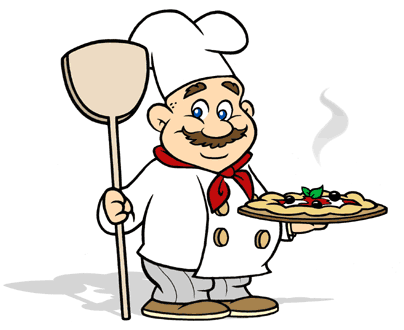 JEDILNIK                                         11.–15. marec 2024PonedeljekZajtrkČrni kruh(1), rezini sira(7), kumarice, čajPonedeljekMalicaGraham žemlja(1), sadni bio smuti(7).PonedeljekKosiloPiščančji zrezek v omaki(1), ocvrtki(1,3,7,12), motovilec s fižolom, rezine pomaranč PonedeljekPopoldanska malicaGrisini(1), sadje TorekZajtrkMlečni kifeljc(1,7), sadje, čajTorekMalicaMlečni riž z bio mlekom(7), kakav(6,7), hruškaTorekKosiloKrompirjev golaž(1), kruh(1), carski praženec(1,3,7), limonadaTorekPopoldanska malicaAjdov kruh z orehi(1,8), hruškaSredaZajtrkKoruzni kosmiči, mleko(7), sadje SredaMalicaPletena štručka(1), kakav(7), jabolkoSredaKosiloČufti v paradižnikovi omaki(1,3,7), pire krompir(7), zeljna solata, blazinica(1,3,7)SredaPopoldanska malicaSirova štručka(1,7), sadjeČetrtekZajtrkBio korenčkovo pecivo(1), jogurt(7)ČetrtekMalicaKoruzni bio kruh(1), marmelada, maslo(7), mandarina, čaj ČetrtekKosiloCvetačna juha(7), piščančji paprikaš(1,7), korenčkovi štruklji(1), zelena solataČetrtekPopoldanska malicaBio kakavova bombeta(1), mleko(7)PetekZajtrkKruh(1), topljeni sir(7), jabolko, čajPetekMalicaČrni bio kruh(1), tunin namaz(4,7), bio korenjeŠS, čajPetekKosiloFižolova mineštra, kruh(1), jagodni cmoki(1,3,7), limonadaPetekPopoldanska malicaPolnozrnati bio kruh(1), sadjeOPOZORILO     V zgornjih jedeh so lahko prisotni vsi naslednji alergeni: 1. Žita, ki vsebujejo gluten, zlasti pšenica, rž, ječmen, oves, pira, kamut ali njihove križane vrste in proizvodi iz njih. 2. Raki in proizvodi iz njih,  3. jajca in proizvodi iz njih, 4. ribe in proizvodi iz njih, 5. arašidi (kikiriki) in proizvodi iz njih, 6. zrnje soje in proizvodi iz njega, 7. mleko in mlečni izdelki, ki vsebujejo laktozo, 8. oreščki: mandlji, lešniki, orehi, indijski oreščki, ameriški orehi, brazilski oreščki, pistacija, makadamija ali orehi Queensland ter proizvodi iz njih, 9. listna zelena in proizvodi iz nje, 10. gorčično seme in proizvodi iz njega, 11. sezamovo seme in proizvodi iz njega, 12. žveplov dioksid in sulfidi, 13. volčji bob in proizvodi iz njega, 14. mehkužci in proizvodi iz njih.  V primeru, da dobavitelj ne dostavi naročenih artiklov, si kuhinja pridržuje pravico do spremembe jedilnika. Voda in topel čaj sta ves čas na voljo.                                                                             DOBER TEK!Legenda: BIO - ekološko živilo; domače - živilo lokalnega pridelovalca; šs: šolska shema sadja in zelenjaveOPOZORILO     V zgornjih jedeh so lahko prisotni vsi naslednji alergeni: 1. Žita, ki vsebujejo gluten, zlasti pšenica, rž, ječmen, oves, pira, kamut ali njihove križane vrste in proizvodi iz njih. 2. Raki in proizvodi iz njih,  3. jajca in proizvodi iz njih, 4. ribe in proizvodi iz njih, 5. arašidi (kikiriki) in proizvodi iz njih, 6. zrnje soje in proizvodi iz njega, 7. mleko in mlečni izdelki, ki vsebujejo laktozo, 8. oreščki: mandlji, lešniki, orehi, indijski oreščki, ameriški orehi, brazilski oreščki, pistacija, makadamija ali orehi Queensland ter proizvodi iz njih, 9. listna zelena in proizvodi iz nje, 10. gorčično seme in proizvodi iz njega, 11. sezamovo seme in proizvodi iz njega, 12. žveplov dioksid in sulfidi, 13. volčji bob in proizvodi iz njega, 14. mehkužci in proizvodi iz njih.  V primeru, da dobavitelj ne dostavi naročenih artiklov, si kuhinja pridržuje pravico do spremembe jedilnika. Voda in topel čaj sta ves čas na voljo.                                                                             DOBER TEK!Legenda: BIO - ekološko živilo; domače - živilo lokalnega pridelovalca; šs: šolska shema sadja in zelenjaveOPOZORILO     V zgornjih jedeh so lahko prisotni vsi naslednji alergeni: 1. Žita, ki vsebujejo gluten, zlasti pšenica, rž, ječmen, oves, pira, kamut ali njihove križane vrste in proizvodi iz njih. 2. Raki in proizvodi iz njih,  3. jajca in proizvodi iz njih, 4. ribe in proizvodi iz njih, 5. arašidi (kikiriki) in proizvodi iz njih, 6. zrnje soje in proizvodi iz njega, 7. mleko in mlečni izdelki, ki vsebujejo laktozo, 8. oreščki: mandlji, lešniki, orehi, indijski oreščki, ameriški orehi, brazilski oreščki, pistacija, makadamija ali orehi Queensland ter proizvodi iz njih, 9. listna zelena in proizvodi iz nje, 10. gorčično seme in proizvodi iz njega, 11. sezamovo seme in proizvodi iz njega, 12. žveplov dioksid in sulfidi, 13. volčji bob in proizvodi iz njega, 14. mehkužci in proizvodi iz njih.  V primeru, da dobavitelj ne dostavi naročenih artiklov, si kuhinja pridržuje pravico do spremembe jedilnika. Voda in topel čaj sta ves čas na voljo.                                                                             DOBER TEK!Legenda: BIO - ekološko živilo; domače - živilo lokalnega pridelovalca; šs: šolska shema sadja in zelenjave